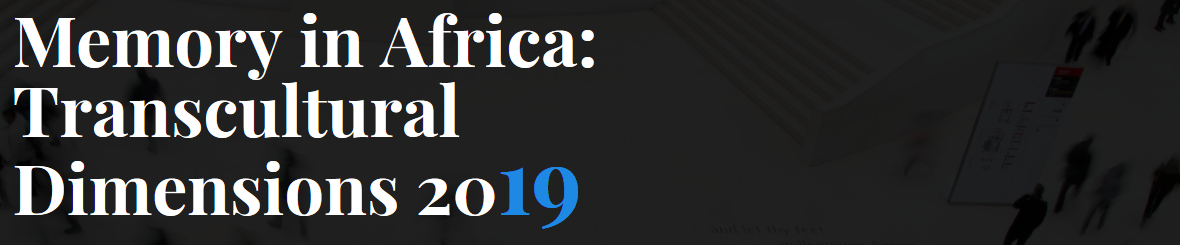 This conference, held 17-19 October 2019 in Pretoria, aims to promote the interdisciplinary field of Memory Studies on the African continent. See full details at https://sss.ukzn.ac.za/call-for-papers-memory-in-africa-transcultural-dimensions/Keynote speakers:Prof Sifiso Mxolisi Ndlovu, Department of History, UNISAProf John Sutton, Department of Cognitive Science, Macquarie University, Sydney, AustraliaConference themesthe role of political memory in international relations and local, national and transnational politicsmemory in law and transitional justice processesmultidirectional travel of memories between Africa and the worldmemory in the age of digital media and networked communication technologymemory in the context of religion and spiritualitythe role of memory in health and sickness (including HIV/Aids, Ebola, etc.)commemoration of persons, events and places in African societieshow are local memories affected by global narratives and discoursesmemory in the context of travel, mobility, migration and displacementgendered memories and memories of gender relationstesting of established concepts in memory studies (e.g. Hirsch’s notion of postmemory) in African case studiesmemory, inequality and povertymethodologies of memory studies in an African context and in relation to oral history studiesPostgraduate students: Note the guidelines on how to write a successful proposal at the end of the call for papers on the website!Call for papers extended to 28 February 2019